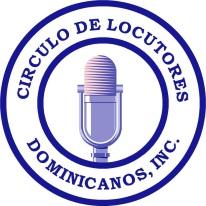 PROGRAMA DE ACTIVIDADESSEMANA DEL LOCUTOR 2018, DEDICADA AL RADIODIFUSOR ROBERTO RODRIGUEZDel 16 al 22 de abril Lunes 16:Operativo de licencia de conducir auspiciado por el Intrant: El  Instituto Nacional  de Tránsito y Transporte Terretre (Intrant),  estará ofreciendo a los locutores el servicio de obtención del carné de aprendizaje de conducir  y renovación de licencia del 16 al 20 de abril.Lugar: Sede Central Círculo de Locutores DominicanosHora: 08:00 A.M. a 4:00 P.M.Misa de acción de gracia por el bienestar de los miembros   del Círculo de Locutores y en memoria de los fallecidos. Lugar:Iglesia San Pio, IndependenciaHora: 06:00 P.M.Martes 17:Operativo Intrant Lugar: Sede Central Círculo de Locutores DominicanosHora: 08:00 A.M. a 4:00 P.M.Reconocimiento al Radiodifusor Roberto RodríguezConferencia:Tema: El Poder Oculto de la Palabra Hablada y la Fuerza del LocutorExpositor: Dr. Alejandro VanDer HorstLugar: Salón Aída Cartagena Portalatín, Biblioteca Nacional Pedro Henríquez UreñaHora: 4:00 P.M.Miércoles 18Operativo IntrantLugar: Sede Central Círculo de Locutores DominicanosHora: 08:00 A.M. a 4:00 P.M.Ofrenda Floral  en el Altar de la PatriaLugar: Parque IndependenciaHora: 09:30 A.M.Almuerzo Día Nacional del LocutorLugar: Night Club del Colegio Médico Dominicano  Hora: 12:00 A.M.Jueves 19:Operativo Intrant Lugar: Sede Central Círculo de Locutores DominicanosHora: 08:00 A.M. a 4:00 P.M.Operativo de salud, auspiciado por Hospiten Santo DomingoEsta jornada  incluirá los chequeos de:-Colesterol-Triglicéridos-Glucosa-Presión arterialLugar: Sede Central del Círculo de Locutores Dominicanos  Hora: 8:00-11:00 A.M. Viernes 20: Cierre del Operativo adquisición de licencia  de conducir auspiciado por el Intrant Lugar: Sede Central Círculo de Locutores DominicanosHora: 08:00 A.M. a 4:00 P.M.Firma de Convenio entre el CLD y  Turismo Social y Sostenible (TURISSOL).Lugar: Sede Central Círculo de Locutores DominicanosHora: 09:00 A.M.Firma de convenio entre CLD y la oficina de abogados LEXSIDE ABOGADOS.Lugar: Sede Central Círculo de Locutores DominicanosHora: 09:00 A.M.Graduación de nuevos LocutoresLugar: Ayuntamiento Municipal del SeiboHora: 3:00 P.M.Sábado 21: Premiación “La Voz de San Cristóbal” dedicada al locutor Julio Brador TavarezLugar: Salón del Parque Eugenio de Jesús Marcano, San Cristóbal.Hora: 06:30 P.M.  Domingo 22: Torneo Nacional de Softbol Lugar: Play de Softbol IssaZorob, Buena Vista Sur, La RomanaHora: 8:00 A.M